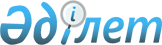 Шарбақты аудандық мәслихатының 2018 жылғы 29 желтоқсандағы "2019 - 2021 жылдарға арналған Шарбақты ауылдық округінің бюджеті туралы" № 173/49 шешіміне өзгерістер енгізу туралыПавлодар облысы Шарбақты аудандық мәслихатының 2019 жылғы 24 мамырдағы № 192/57 шешімі. Павлодар облысының Әділет департаментінде 2019 жылғы 30 мамырда № 6393 болып тіркелді
      Қазақстан Республикасының 2008 жылғы 4 желтоқсандағы Бюджет Кодексінің 106-бабы 4-тармағына, Қазақстан Республикасының 2001 жылғы 23 қаңтардағы "Қазақстан Республикасындағы жергілікті мемлекеттік басқару және өзін-өзі басқару туралы" Заңының 6-бабы 1-тармағының 1) тармақшасына сәйкес, Шарбақты аудандық мәслихаты ШЕШІМ ҚАБЫЛДАДЫ:
      1. Шарбақты аудандық мәслихатының 2018 жылғы 29 желтоқсандағы "2019 - 2021 жылдарға арналған Шарбақты ауылдық округінің бюджеті туралы" № 173/49 шешіміне (Нормативтік құқықтық актілерді мемлекеттік тіркеу тізілімінде № 6221 болып тіркелген, 2019 жылғы 14 қаңтарда Қазақстан Республикасының нормативтік құқықтық актілерінің эталондық бақылау банкінде электрондық түрде жарияланған) келесі өзгерістер енгізілсін:
      1-тармақта:
      1) тармақшасында:
      "221560" сандары "223911" сандармен ауыстырылсын;
      "50601" сандары "44601" сандармен ауыстырылсын;
      "2232" сандары "8232" сандармен ауыстырылсын;
      "168727" сандары "171078" сандармен ауыстырылсын;
      2) тармақшасында "221560" сандары "225746" сандармен ауыстырылсын;
      көрсетілген шешімнің 1-қосымшасы осы шешімнің қосымшасына сәйкес жаңа редакцияда жазылсын.
      2. Осы шешімнің орындалуын бақылау Шарбақты аудандық мәслихатының бюджет және ауданның әлеуметтік-экономикалық даму мәселелері жөніндегі тұрақты комиссиясына жүктелсін.
      3. Осы шешім 2019 жылғы 1 қаңтардан бастап қолданысқа енгізіледі. 2019 жылға арналған Шарбақты ауылдық округінің бюджеті
(өзгерістермен)
					© 2012. Қазақстан Республикасы Әділет министрлігінің «Қазақстан Республикасының Заңнама және құқықтық ақпарат институты» ШЖҚ РМК
				
      Сессия төрағасы

Л. Маринко

      Аудандық мәслихат хатшысы

С. Шпехт
Шарбақты аудандық
мәслихатының 2019 жылғы 24
мамырдағы № 192/57 шешіміне
қосымшаШарбақты аудандық
мәслихаттың 2018
жылғы 29 желтоқсандағы
№ 173/49 шешіміне
1-қосымша
Санаты
Санаты
Санаты
Санаты
Сомасы (мың теңге)
Сыныбы
Сыныбы
Сыныбы
Сомасы (мың теңге)
Кіші сыныбы
Кіші сыныбы
Сомасы (мың теңге)
Атауы
Сомасы (мың теңге)
1
2
3
4
5
1. Кірістер
223911
1
Салықтық түсімдер
44601
01
Табыс салығы
25547
2
Жеке табыс салығы
25547
04
Меншікке салынатын салықтар
19054
1
Мүлікке салынатын салықтар
265
3
Жер салығы
800
4
Көлік құралдарына салынатын салық
17989
2
Салықтық емес түсімдер
8232
01
Мемлекеттік меншіктен түсетін кірістер
2160
5
Мемлекет меншігіндегі мүлікті жалға беруден түсетін кірістер
2160
04
Мемлекеттік бюджеттен қаржыландырылатын, сондай-ақ Қазақстан Республикасы Ұлттық Банкінің бюджетінен (шығыстар сметасынан) ұсталатын және қаржыландырылатын мемлекеттік мекемелер салатын айыппұлдар, өсімпұлдар, санкциялар, өндіріп алулар
72
1
Мемлекеттік бюджеттен қаржыландырылатын, сондай-ақ Қазақстан Республикасы Ұлттық Банкінің бюджетінен (шығыстар сметасынан) ұсталатын және қаржыландырылатын мемлекеттік мекемелер салатын айыппұлдар, өсімпұлдар, санкциялар, өндіріп алулар
72
06
Басқа да салықтық емес түсiмдер
6000
1
Басқа да салықтық емес түсiмдер
6000
4
Трансферттердің түсімдері
171078
02
Мемлекеттiк басқарудың жоғары тұрған органдарынан түсетiн трансферттер
171078
3
Аудандардың (облыстық маңызы бар қаланың) бюджетінен трансферттер
171078
Функционалдық топ
Функционалдық топ
Функционалдық топ
Функционалдық топ
Функционалдық топ
Сомасы (мың теңге)
Кіші функция
Кіші функция
Кіші функция
Кіші функция
Сомасы (мың теңге)
Бюджеттік бағдарлама әкімшісі
Бюджеттік бағдарлама әкімшісі
Бюджеттік бағдарлама әкімшісі
Сомасы (мың теңге)
Бағдарлама
Бағдарлама
Сомасы (мың теңге)
Атауы
Сомасы (мың теңге)
1
2
3
4
5
6
2. Шығындар
225746
01
Жалпы сипаттағы мемлекеттiк қызметтер
32802
1
Мемлекеттiк басқарудың жалпы функцияларын орындайтын өкiлдi, атқарушы және басқа органдар
32802
124
Аудандық маңызы бар қала, ауыл, кент, ауылдық округ әкімінің аппараты
32802
001
Аудандық маңызы бар қала, ауыл, кент, ауылдық округ әкімінің қызметін қамтамасыз ету жөніндегі қызметтер
31005
022
Мемлекеттік органның күрделі шығыстары
742
032
Ведомстволық бағынысты мемлекеттік мекемелердің және ұйымдардың күрделі шығыстары
1055
04
Білім беру
92381
1
Мектепке дейiнгi тәрбие және оқыту
86892
124
Аудандық маңызы бар қала, ауыл, кент, ауылдық округ әкімінің аппараты
86892
004
Мектепке дейінгі тәрбиелеу және оқыту ұйымдарында медициналық қызмет көрсетуді ұйымдастыру
86892
2
Бастауыш, негізгі орта және жалпы орта білім беру
5489
124
Аудандық маңызы бар қала, ауыл, кент, ауылдық округ әкімінің аппараты
5489
005
Ауылдық жерлерде оқушыларды жақын жердегі мектепке дейін тегін алып баруды және одан алып қайтуды ұйымдастыру
5489
06
Әлеуметтiк көмек және әлеуметтiк қамсыздандыру
9070
2
Әлеуметтік көмек
9070
124
Аудандық маңызы бар қала, ауыл, кент, ауылдық округ әкімінің аппараты
9070
003
Мұқтаж азаматтарға үйде әлеуметтік көмек көрсету
9070
07
Тұрғын үй-коммуналдық шаруашылығы
53828
1
Тұрғын үй шаруашылығы
3095
124
Аудандық маңызы бар қала, ауыл, кент, ауылдық округ әкімінің аппараты
3095
007
Аудандық маңызы бар қаланың, ауылдың, кенттің, ауылдық округтің мемлекеттік тұрғын үй қорының сақталуын ұйымдастыру
3095
2
Коммуналдық шаруашылық
4000
124
Аудандық маңызы бар қала, ауыл, кент, ауылдық округ әкімінің аппараты
4000
014
Елді мекендерді сумен жабдықтауды ұйымдастыру
4000
3
Елді - мекендерді көркейту
46733
124
Аудандық маңызы бар қала, ауыл, кент, ауылдық округ әкімінің аппараты
46733
008
Елді мекендердегі көшелерді жарықтандыру
20000
011
Елді мекендерді абаттандыру мен көгалдандыру
26733
08
Мәдениет, спорт, туризм және ақпараттық кеңістiк
19673
1
Мәдениет саласындағы қызмет
19673
124
Аудандық маңызы бар қала, ауыл, кент, ауылдық округ әкімінің аппараты
19673
006
Жергілікті деңгейде мәдени-демалыс жұмысын қолдау
19673
 12
Көлік және коммуникация
17992
 1
Автомобиль көлігі
17992
124
Аудандық маңызы бар қала, ауыл, кент, ауылдық округ әкімінің аппараты
17992
013
Аудандық маңызы бар қалаларда, ауылдарда, кенттерде, ауылдық округтерде автомобиль жолдарының жұмыс істеуін қамтамасыз ету
17992
3. Таза бюджеттік кредиттеу
0
4. Қаржы активтерімен операциялар бойынша сальдо
0
5. Бюджет тапшылығы (профициті)
0
6. Бюджет тапшылығын қаржыландыру (профицитін пайдалану)
0
8
Бюджет қаражатының пайдаланылатын қалдықтары
1835
01
Бюджет қаражаты қалдықтары
1835
1
Бюджет қаражатының бос қалдықтары
1835
01
Бюджет қаражатының бос қалдықтары
1835
Бюджет қаражатының пайдаланылатын қалдықтары
1835